Автономная некоммерческая организация высшего и профессионального образования
 «ПРИКАМСКИЙ СОЦИАЛЬНЫЙ ИНСТИТУТ»(АНО ВПО «ПСИ»)УТВЕРЖДЕНАУченым советом АНО ВПО «ПСИ»(протокол от 12.05.2022 № 03)с изменениями, утвержденными Ученым советом АНО ВПО «ПСИ» (протокол от 06.02.2023 № 02)Председатель Ученого совета, ректорИ.Ф. Никитина Рабочая программа дисциплины «Культурология»Направление подготовки 38.03.02 Менеджмент Профиль – финансовый менеджментКвалификация выпускника: бакалаврФорма обучения: очная, очно-заочная, заочнаяПермь 2022  Рабочая программа дисциплины «Культурология» (далее – рабочая программа) разработана в соответствии с Федеральным государственным образовательным стандартом высшего образования – бакалавриат по направлению подготовки 38.03.02 Менеджмент, утвержденным приказом Министерства науки и высшего образования Российской Федерации от 12.08.2020 № 970 (с изменениями, внесенными приказом Министерства науки и высшего образования Российской Федерации от 26.11.2020 № 1456).Автор-составитель:Шестова Т.Ю., профессор кафедры философии, истории и межкультурной коммуникации, д.и.н.Рабочая программа рассмотрена и одобрена на заседании кафедры философии, истории и межкультурной коммуникации, протокол № 6 от 29 апреля 2022 г.Зав.  кафедрой философии, истории и межкультурной коммуникации, канд. филос. наук	                                                			         М.Р. БестаеваОглавление1.	ЦЕЛИ ОСВОЕНИЯ ДИСЦИПЛИНЫ	42.	МЕСТО ДИСЦИПЛИНЫ В СТРУКТУРЕ ОСНОВНОЙ ОБРАЗОВАТЕЛЬНОЙ ПРОГРАММЫ  ВЫСШЕГО ОБРАЗОВАНИЯ	43.	КОМПЕТЕНЦИИ ВЫПУСКНИКА, ФОРМИРУЕМЫЕ В РЕЗУЛЬТАТЕ ОСВОЕНИЯ  ДИСЦИПЛИНЫ	44.	СТРУКТУРА И СОДЕРЖАНИЕ ДИСЦИПЛИНЫ	55.	ОБРАЗОВАТЕЛЬНЫЕ ТЕХНОЛОГИИ	126.	ОЦЕНОЧНЫЕ СРЕДСТВА ДЛЯ ТЕКУЩЕГО КОНТРОЛЯ УСПЕВАЕМОСТИ,   ПРОМЕЖУТОЧНОЙ АТТЕСТАЦИИ ПО ИТОГАМ ОСВОЕНИЯ ДИСЦИПЛИНЫ И УЧЕБНО-МЕТОДИЧЕСКОЕ ОБЕСПЕЧЕНИЕ САМОСТОЯТЕЛЬНОЙ РАБОТЫ СТУДЕНТОВ	167.	УЧЕБНО-МЕТОДИЧЕСКОЕ  И ИНФОРМАЦИОННОЕ ОБЕСПЕЧЕНИЕ ДИСЦИПЛИНЫ	218.	МАТЕРИАЛЬНО-ТЕХНИЧЕСКОЕ ОБЕСПЕЧЕНИЕ ДИСЦИПЛИНЫ	22ЦЕЛИ ОСВОЕНИЯ ДИСЦИПЛИНЫЦель дисциплины – формирование у студентов представлений об основных теоретических проблемах культурологии; многообразии исторических типов культур; соотношение традиций и новаторства в культуре, необходимость охраны и использования наследия.Задачи дисциплины:Вооружить студентов теоретическими знаниями и практическими навыками для:1. Изучения и усвоения студентами структуры и содержания теоретического материала по культурологии.2. Овладение знаниями о специфике и системе ценностей различных мировых культур3. Формирование личности на основе гуманистической роли культурыОсвоение дисциплины способствует достижению обучающимися уровня знаний, умений и навыков, позволяющих развивать способность самостоятельно мыслить, анализировать проблемы культурной жизни, уметь самостоятельно оценивать происходящие культурные процессы, события внутренней и международной жизни и делать правильные выводы и обобщения.МЕСТО ДИСЦИПЛИНЫ В СТРУКТУРЕ ОСНОВНОЙ ОБРАЗОВАТЕЛЬНОЙ ПРОГРАММЫ  ВЫСШЕГО ОБРАЗОВАНИЯ Дисциплина относится к вариативной части ООП ВО и является обязательной для изучения студентами, обучающимися по направлению подготовки 38.03.02 Менеджмент, профиль подготовки: финансовый менеджмент (квалификация выпускника «бакалавр»).Специальные требования к входным знаниям, умениям и компетенциям студента не предусматриваются.Для освоения дисциплины студенты используют знания, умения, навыки, сформированные при изучении  дисциплины  История.Освоение дисциплины является необходимой основой для последующего изучения дисциплин: Политология, Социология, Философия.КОМПЕТЕНЦИИ ВЫПУСКНИКА, ФОРМИРУЕМЫЕ В РЕЗУЛЬТАТЕ ОСВОЕНИЯ  ДИСЦИПЛИНЫВ процессе изучения дисциплины у студентов формируются следующие компетенции:Общекультурные компетенции:способностью работать в коллективе, толерантно воспринимая социальные, этнические, конфессиональные и культурные различия (ОК-5).Профессиональные компетенции:предпринимательская деятельность:умением организовать и поддерживать связи с деловыми партнерами, используя системы сбора необходимой информации для расширения внешних связей и обмена опытом при реализации проектов, направленных на развитие организации (предприятия, органа государственного или муниципального управления) (ПК-12).Перечень планируемых результатов обучения по дисциплине, соотнесенных с планируемыми результатами освоения образовательной программы.В результате изучения дисциплины студент должен знать:     -основные понятия теории культуры-культурологические воззрения отечественных и зарубежных ученых-основные этапы и закономерности культуры, включая современные проблемы культурно-исторического развития.                                уметь:   творчески использовать теоретические знания по дисциплине в процессе последующего обученияприменять знания для научного подхода в своей профессиональной деятельностисамостоятельно работать с научной литературой           владеть:культурологической терминологиейнавыком анализа теоретических проблем культурологиисамостоятельного овладения новым знанием.СТРУКТУРА И СОДЕРЖАНИЕ ДИСЦИПЛИНЫОбщая трудоемкость дисциплины составляет 2 зачетные единицы,  72 часаОчная форма обучения (срок обучения 4 года)Заочная форма обучения (3 года 6 мес., 5 лет)Структурные  параметры формирования у студентов комплекса общекультурных и профессиональных компетенцийСодержание разделов дисциплиныРаздел 1. Теория культуры.Понятие и предмет культурологии. Многообразие понятий культуры. Преемственность и развитие культуры. Единство и многообразия культур. Структура и состав современного культурологического знания.Структура материальной культуры: трудовая деятельность человека, социальные институты культуры, культурные ценности и нормы. Культурогенез и динамика культуры: культурные традиции и культурная модернизация, культурная самоидентичность. Культурные коды. Функции культуры: созидательная активность, познавательная деятельность, ценностно-ориентационная, коммуникативная. Человек как объект и субъект культуры, процесс формирования и усвоения культурных норм.Типология культур.  Этническая и национальная. Восточные и западные типы культур. Специфические и «срединные культуры». Морфология культуры. Взаимосвязь культурологии и философии культуры, социология культуры, культурная антропология. Культурология и история культуры. Теоретическая и прикладная культурология. Методы культурологических исследований. Историко -аксиологический подход к изучения культуры.Оптимистический и пессимистические воззрения на культуру (Руссо, Ницше, Сартр, Фрейд, Фромм), Русские мыслители о культуре. Идеалистический и материалистический взгляды на историю. (Гегель, Маркс). Западники и славянофилы. Психологическое направление в культурологии. Деятельностный и ценностный подходы в отечественной культурологии. Культура как система: признаки мировой культуры, концепция локальных цивилизаций (Н. Данилевский, А. Тойнби, О. Шпенглер). Подходы к исследованию культур: культурно -  исторический,  локальные культуры, европоцентристский, формационный, системный. Общецивилизационный, или глобально - цивилизационный, подход (постиндустриальное общество, конвергенция).  Язык и символы культуры. Межкультурные коммуникации. Универсализация, единое глобальное общество, информационное пространство, культурная картина мира. Культура и цивилизация. (О. Шпенглер, А. Тойнби, П. Сорокин, Л. Мечников, Чижевский, Л. Гумилев) Культура и природа от совмещения к противостоянию. Экология как культурологический фактор.  Техника и техническая культура. Роль и место техники и культуре. Широкое и узкое определение техники. Отличие техники от других объектов культуры. Технический прогресс и общество. Техническая культура: взаимодействие общества и техники, общественное усвоение техники и терминологии, культура производства.Раздел 2. История культуры Тема. 1. Первобытная культура.      Особенности первобытной культуры. Сохранение черт архаики в современности. Трудности в понимания первобытной культуры. Миф и первобытная культура. Тотемизм, анимизм, фетишизм, культ предков. Этническая и культурная самоидентификация первобытных народов. Магия, особенности ритуала.  Общие черты магии и науки. Магия контактная и «по подобию».  Первобытное искусство: материальная культура, прикладное искусство, живопись, музыка. Синкретизм изложения культурной картины мира.    Тема 2. Культура Востока.   Гармония Неба в восточных религиях. Слияние религии и философии. Понятие мирового Космоса, цикличность развития и времени, нирвана. Цикличное восприятие времени. Отличные черты восточных и западных типов культур.  Демократическая открытость конфуцианства. Социальная модель конфуцианства, этические нормы, культ семьи и предков. Форма в конфуцианстве. Слияние человека с природой в даосизме. Иероглифика. Язык и символы в восточной культуре. Изобразительное искусство Китая и Японии. Пейзаж, сады камней. Варны Индии  и предпочтительные виды культурно- религиозных воззрений: брахманизм, индуизм, джайнизм, буддизм. Будда и его учение. Махияна и Хинаяна. Картина мира и космогенез в буддизме.  Искусство Индии. Достижения в области науки:  математика, астрономия. Медицина. Тема 3. Античная культура.Космологизм античности. Общественные системы. Человек и его предназначение в понимании античности. Культурные этапы в Древней Греции: крито-микенский, гомеровский период, архаический, классический период, период эллинизма.  Греческая мифология, ее системность (от первобытного рода к государственности).  Возникновение философии (Анаксимен, Анаксимандр, Гераклит, Демосфен), представления о мире в трудах Платона и Аристотеля. Искусство Древней Греции. Архитектура, скульптура (Фидий, Мирон), театр. Наука Древней Греции (Архимед, Гиппократ, Геродот, Фукидид  и др.). Мифология Древнего Рима. Периодизация истории Древнего Рима (царский, республиканский, императорский) и соответствующие нравственные ценности. Философия, литература и исторические работы Древнего Рима. Архитектура, скульптура Древнего Рима Предпосылки появления христианства. Падение Римской империи. Тема 4 Западноевропейская культура. Культура Просвещения.Ислам. Последовательный монотеизм. Мухаммед и Коран. Предопределение в исламе. Слияние светского и духовного. Современный ислам.  Возникновение термина «Средневековье». Развитие христианства. Факторы развития европейской культуры, межкультурные коммуникации. Крестовые походы как столкновение с другими культурными ценностями. Деление на восточное и западное христианство. Мир и человек в раннем средневековье. Социально- экономическая структура средневекового общества. Замки и монастыри. Иконопись, храмовое искусство. Города, развитие науки. Искусство, архитектура.  Музыка, театр. Трубадуры, менестрели. Низкая и высокая  литература. Синкретизм. Предпосылки Возрождения. Термин Возрождения. Новая концепция человека, соединение христианских и античных ценностей.  Начало Возрождения.  «Божественная комедия» Данте. Соотношения культурного гуманизма и Реформации.  Философия, идеология и религия. Наука (Коперник, Бруно, Галилей, де Винчи).  «Утопия» Т. Мора. Титаны Возрождения: Да Винчи, Рафаэль, Микеланджело, Тициан. Литература (Рабле, Боккаччо, Сервантес, Лопе де Вега, Шекспир).     Реформация. Смысл религиозных реформ. Появление протестантизма как религии нового времени. Контрреформация. Менталитет русской культуры. Бинарность русской культуры. Слияние культурно -  исторических пластов. Модернизация и традиционность. Древнерусская культура. Язычество и крещение Руси. Широкое распространение городов. Культовое строительство. Иконописные традиции (Рублев, Грек, Черный). Прикладное искусство.  Появление восточнославянской письменности.  «Повесть временных лет»,  «Слово о полку Игореве» как памятники литературной мысли.  Начало книгопечатания. Московский период русского государства и развитие единой культуры. Теория «Москва - третий Рим». Взаимодействие светского и духовного (Нил Сорский, Иосиф Волоцкий). Церковное строительство ХVII века. Раскол: история и современность. Наука и новые позиции философии (иррационализм, рационализм, материалистический сенсуализм). Классицизм как выражение гуманистических идей Возрождения.  Иррационализм как теоретическое обоснование барокко.  Барокко и классицизм: противоборство и взаимодополнение. Высокие и низкие жанры искусства. Правила классицизма. Изобразительное искусство. Караваджо, Рубенс, Рембрандт - мастера барокко. Архитектура барокко и классицизма. Литература: последний эпос  «Потерянный рай» Мильтона, пьесы Шекспира. Литературная сказка и басня. (Ш. Перро, Лафонтен). Опера как явление барокко. Театр масок, комедия дель арте (Лопе де Вега, Тирсо де Молине, П. Корнель, Ж. Расина, Ж. Мольер). Эпоха Просвещения. Формирование нового человека.  Глобальность культуры. Правовое государство, основы права. Правовые и нравственные законы. Особенности Французского Просвещения. Дидро и энциклопедисты. Вольтер: критика  божественной предопределенности. Нравственный идеал Руссо. Третье сословие в литературе: Д. Дефо, Г. Фильдинг. Элементы фантастики в литературе (Д. Свифт).  Изобразительное искусство: бытовые карикатуры, портретизм. (Гойя, У. Хогарт, Т. Гейнсборо, Ж. Ватто, Ф. Буше) Классицизм Ж. Л. Давида.  Музыкальная жизнь Европы (Бах,  Г.Ф. Гендель, Моцарт, Гайдн, Бетховен). Театр(Р. Шеридан,  К. Гольдони, К. Гоцци, Бомарше). Сентиментализм. Особенности литературы. Немецкое Просвещение (Шиллер, Гете). Немецкая классическая философия.Тема 5. Культура Европы ХIХ века.Появление буржуазной модели общества. Изменения в государственных структурах  и социальных институтах. Черты культуры Нового времени (адресность к конкретному человеку, развитие техники и технологий, деятельностное отношение к природе). Единая европейская культура и расцвет национальных культур. Отделение науки и техники от других разделов культуры, секуляризация. Исследование зависимости человека от общества.  Философия ХIХ века: марксизм, позитивизм.  Многообразие стилей: классицизм, романтизм, реализм, сентиментализм, натурализм, импрессионизм, символизм.  Классицизм в литературе (И. В Гете,  И. Ф. Шиллер).  Философская основа романтизма. Романтизм в литературе Романтизм в литературе (Д. Байрон,  Ф. де Шатобриан,  А. де Мюссе, Ж. Санд, В. Гюго). Кинематографичность романтического жанра.  Литературная сказка как форма романтизма (Э. Гофман, В. Гауф, О. Уайльд). Народный фольклор и сказки (братья Гримм, Г.Х. Андерсен). Индивидуализм в искусстве. Декаданс.  Основные идеи неоромантизма. Переход к реализму. Реализм в литературе (Стендаль, О. де Бальзак, Г. Флобер, Г. де Мопассан, Ч. Диккенс). Вальтер Скотт как основоположник исторического романа.  Реалистическое искусство. Импрессионизм, постимпрессионизм. Театр. Основные жанры. Появление театра психологической драмы (Г. Ибсен, Л. Толстой, Б. Шоу). Расцвет оперы (Д. Верди, Ф. Шопен, Г. Берлиоз, Р. Вагнер, Ф. Лист). Архитектурные стили: классицизм, и ампир как его производная. Историзм в архитектуре.Тема 6 . Особенности русской культуры.Русское Просвещение. Отделение светской литературы. Изменение типажа  в литературе. Новые  тенденции культуры: портретная и батальная живопись, духовые оркестры, первые концерты, театры, изменения  быта горожан. Сохранение традиционности русского общества. Обострение противостояния черт Востока и Запада в русской культуре.   Завершение реформ при Екатерине II. Попытка совмещения европейского Просвещения и русского самодержавия. Преодоление локальности и складывание общероссийской культуры. Связь российской культуры в мировой. Критика русского общества Н. Новиковым и А. Радищевым.  Структура образования. Народные училища, университеты, гимназии. Синтез классицизма, реализма и барокко как чета самобытности русской культуры (Д. Фонвизин, М. Ломоносов, Н. Карамзин). Сочетание классицизма и барокко в архитектуре. ( Ф. Растрелли, А. Воронихин). Скульптура как часть городского пейзажа и организующее звено внутренних пространств. (Э. Фальконе, Ф. Шубин).  Историзм как главное направление в живописи. Расцвет русского парадного и бытового портрета. (Д. Левицкий, В. Боровиковский).   «Золотой век» русской культуры. Писатели России: А. С. Пушкин, А. С. Грибоедов, Н. В. Гоголь, М. Ю. Лермонтов. Архитектура.  Искусство. Театр.  Создание МХАТа. Создание консерватории. Русские композиторы. Национальные корни творчества М. Глинки и П. Чайковского. Живопись.  Академия и  создание артели передвижников. Наука России (Н. И. Лобачевский, П. Н. Аносов,  М. А. Бутлеров и др.).   Философия западников и славянофилов.  Развитие русской религиозной идеи в нач. ХХ века. Обращение к духовным ценностям. Русская религиозная философия и русский модерн как отличительные черты «серебряного века».  Проблемы личности, ее психологии, творчества и свободы. «Богоискательство» или «религиозное сознание» в художественной сфере  «серебряного века».  Символизм, акмеизм, неоклассицизм, абстракционизм, примитивизм. Психологический реализм русского театра. Меценаты культуры.  Дягилевские сезоны. Место и роль России в мировой культуре. Тема 7.  Культура ХХ века.Рациональная культура как доминанта ХХ в. (рационализм, гуманизм, техницизм). Тенденции культурной универсализации в мировом современном процессе. Массовая и элитарная культуры: история появления. Субкультура. Техника и массовая культура (грамотность общества, кино, радио и др. средства передачи информации).  НТР и ее стадии. Культура и природа. Культура и общество. Наука как культуротворческий фактор. Культура и личность, инкультурация и социализация. Культура и глобальные процессы современности. Философские школы ХХ в.  Искусство ХХ в.: сочетание реализма и модернизма. Экспрессионизм, абстракционизм, кубизм.  Сюрреализм как производная реализма.  Модерн в архитектуре: новые материалы и формы. Модерн функциональный (прагматический и интернациональный стили, конструктивизм). Модерн декоративный (органическая архитектура, стилизация архитектуры периода поздней римской империи).   Отражение Мировых войн в литературе реализм, смеховая культура, «фентези» (Э.М. Ремарк, Э. Хемингуэя, Я. Гашек, Д. Толкиен). Модерн в литературе  (М. Пруст, Д.Джойс). Музыка. Новаторство и жанры: антиромантизм, сюжет «варварства», интерес к неевропейской музыки (фольклор, джаз, рок). ОБРАЗОВАТЕЛЬНЫЕ ТЕХНОЛОГИИПри реализации программы дисциплины используются различные образовательные технологии.Аудиторные занятия проводятся в виде лекций и практических занятий.Все  лекции  имеют компьютерные презентации с использованием  мультимедиа,  ПК и компьютерного проектора.  При проведении практических занятий используются активные и интерактивные формы проведения занятий (Интерактивная лекция (Лекция-беседа), круглый стол, групповые дискуссии, просмотр видео).Самостоятельная работа студентов предназначена как для овладения дисциплиной, так и для формирования навыков самостоятельной работы в учебной, научной, профессиональной деятельности, способности принимать на себя ответственность, самостоятельно решить проблему, находить конструктивные решения, выход из кризисной ситуации. В процессе преподавания «Культурология» самостоятельная работа реализуется: непосредственно в процессе аудиторных занятий – на лекциях, практических и семинарских занятиях; в контакте с преподавателем вне рамок расписания – на консультациях по учебным вопросам, в ходе творческих контактов, при ликвидации задолженностей, при выполнении индивидуальных заданий и т.д.; в библиотеке при выполнении студентом учебных и творческих задач.Внеаудиторная СРС студентов разнообразна и представлена выполнением следующих видов заданий:подготовка и написание рефератов, докладов, эссе и других письменных работ на заданные темы. При этом студенту предоставлено право выбора темы; выполнение домашних заданий: решение задач; подбор и изучение литературных источников; разработка и составление различных схем; подбор видео; подготовка и выполнение контрольной работы или презентации;выполнение индивидуальных заданий, направленных на развитие у студентов самостоятельности и инициативы; подготовка к участию в научно-теоретических конференциях и др. Самостоятельная работа студентов  также обеспечивается методическими рекомендациями, учебной и дополнительной  литературой, официальными, справочно-библиографическими и специализированными периодическими изданиями, доступом к электронно-библиотечной системе. 5.1. Основные  темы семинарских и практических занятий Раздел 1.Теория культурыДискуссии о предмете культурологииТипология культурыСтруктура и состав современного культурологического знанияЦивилизация и культура (терминология, взаимоотношения)Восточные и западные культурыБинарность русской культурыКультура Европы ХIХ в. Романтизм, реализм, декаданс.Новые направления культуры конца XIX - начала XX веков: импрессионизм, постимпрессионизм, модернизм и т.д. Новые стили в архитектуре XX века. Проблема человека и культуры в философии XX века (экзистенциализм, христианский персонализм, фрейдизм, русская религиозная философия, марксизм).Раздел 2. История культурыПлан семинара «Культура первобытности»1  Понятие первобытности. Антропогенез. Основные этапы становления первобытной культуры.	2. Особенности первобытной культуры. Синкретический характер культуры первобытности 	3. Роль мифа в формировании первобытной культуры	4. Магия и ритуализм 5. Пережитки древних культов в наши дни.7. Современное изучение первобытной культуры (Тешик- Таш, Аркаим, Капова пещера, алтайская принцесса, Отци)8. Изобразительное искусство первобытной культуры9. Тотем, табу, архетипПлан семинара «Русская культура от древности до начала ХVIII века»Язычество Древней Руси (Велесова книга)Архитектурные памятники домонгольской и Московской РусиЛитературные памятники (от житий до бытовых и сатирических повестей)Деревянное зодчество РоссииРусская иконописьМузыкальная жизньДекоративно- прикладное  искусствоНародные промыслы и народный костюмКультура XVII  в. как переходного периода в истории страныПлан семинара «Культура России ХVIII – I половины ХIХ вв.»Модернизация культурной жизни – петровские реформы в области культуры.Русское Просвещение.Барокко и классицизм в РоссииЗолотой век русской литературы (первая половина ХIХ в.)Русская архитектура и живопись (первая половина ХIХ в.)Театр ХVIII- ХIХ вв.План семинара «Культура России второй половины  ХIХ- ХХ вв.»Реформы 60-х гг. ХIХ в. и их влияние на культуру. Передвижники и их воздействие на обществоРусская культурологическая мысль конца 19-нач.20 вв.“Серебряный век” русской культуры (конец ХIХ в. – начало ХХ в.)Модернизм и его направления в РоссииКультура советского периода: достижения и проблемы (1917 – середина 80-х гг.)Современная социокультурная ситуация в России (с середины 80-х гг. до настоящего времени)5.2. Темы рефератовПросветители XVIII в. о культуре Д.Вико о цикличности в развитии цивилизацийФ.Вольтер о культуре К.Маркс и Ф.Энгельс о культурно-историческом процессе Макс Вебер о культуре Н.Я. Данилевский и О.Шпенглер о культуре и цивилизации А.Тойнби о культуре  П.Сорокин о культуре Социальная психология как наука Роль религии в жизни обществаЧто такое художественная культура ?Что такое культура личности ?Деловые игрыРоль науки в духовной жизни обществаПервобытная культураКультура древнего ЕгиптаЗороастризмИндо-буддийская культурная традицияКитайская (конфуцианско-даосистская) культурная традицияОсобенности античной культурыДревнегреческое искусствоРимская культураДуховный мир исламаРаннее христианствоЭволюция христианства в средневековой Западной ЕвропеОсобенности средневековой литературыИскусство ВозрожденияИнквизицияВелесова книга – «Русские Веды»  Происхождение и культура древних славянДревнерусская культура: от язычества к христианствуПравославие в русской культуреДревнерусская архитектураДревнерусская живописьАндрей РублевОсобенности английской (французской – или других стран  Западной Европы – по выбору) литературы XVIII -XIX вв.Творчество О. БальзакаЗападноевропейское искусство XVII в.Западноевропейское искусство XVIII в.Петровские реформы в области культуры Русская живопись XVIII в.Особенности русской культуры XIX в. Русский философский Ренессанс рубежа XIX- ХХ вв.Символизм в русском искусстве «серебряного века»Западная массовая культураНТР и культураРелигия в современном миреОсобенности литературы ХХ векаМодернизм в искусстве ХХ векаЭкологическая культураКризис современной культуры и концепции информационного общества Русская идеяЧто такое культурная революция?Русская интеллигенция накануне Октябрьской революцииСоветская власть и интеллигенция: сотрудничество и борьба с инакомыслием«Оттепель» и поколение «шестидесятников» в культуреЖизнь и творчество А.Л.ЧижевскогоИдеи и судьба Н.Д. КондратьеваБорьба идей и направлений в советской литературе 20-40-е гг. ХХ в.Современный кризис отечественной культуры: причины, особенности и пути разрешенияРоссийская эмиграция в ХХ в.: причины и проблемыРусские философы за границейРоссийская наука за рубежомП.А.СорокинН.А.БердяевПути и судьбы литературной эмиграции К. Бальмонт Д..МережковскийРусская проза В.НабоковаРусские художники за рубежомИзобразительное искусство: специфика, виды, направления, жанрыПортретная живописьСкульптура как вид искусстваДекоративно-прикладное искусствоНародное и самодеятельное художественное творчествоОсобенности русской живописи XIX в. Живопись «серебряного века»А.Г.ВаснецовИ.Н.КрамскойВ.И.СуриковВ.А.СеровОсобенности живописи советского периодаИдеи и образы советской живописи 70-80-х гг.Музыка как вид искусстваП.И. Чайковский«Могучая кучка»С.А.БородинМ.П.МусоргскийН.А.Римский-КорсаковС.В.Рахманинов Д.Д.ШостаковичФ.И.ШаляпинСовременная молодежная субкультура и музыка«Русский рок»Театр как вид искусстваКомедия в театре и киноТеатр и синтез искусствРусский театр XIX в. К.С.Станиславский о театреСоветский театрРусский дореволюционный балетСоветский балетФигурное катаниеСоветское кино: проблемы и поискиСоветская школа кинорежиссурыОЦЕНОЧНЫЕ СРЕДСТВА ДЛЯ ТЕКУЩЕГО КОНТРОЛЯ УСПЕВАЕМОСТИ,   ПРОМЕЖУТОЧНОЙ АТТЕСТАЦИИ ПО ИТОГАМ ОСВОЕНИЯ ДИСЦИПЛИНЫ И УЧЕБНО-МЕТОДИЧЕСКОЕ ОБЕСПЕЧЕНИЕ САМОСТОЯТЕЛЬНОЙ РАБОТЫ СТУДЕНТОВ6.1. Оценочные средства по дисциплинеОценочные средства для текущего контроля и промежуточной аттестации, а также критерии их оценивания представлены в фонде оценочных средств по дисциплине.  Вопросы для текущего контроля успеваемости и промежуточной аттестации студентовДискуссии о предмете культурологииТипология культурыСтруктура и состав современного культурологического знанияОнтология культурыКультура и мир (природа, общество, личность, наука и техника) Цивилизация и культураВосточные и западные культурыСпецифика России в мировой культуре и тенденции ее развитияГлобальные проблемы современности и культурОсновные тенденции первобытной культуры. Ранние формы религии. Искусство и наука Древнего ВостокаВосточные религии: брахманизм, индуизм, джайнизм.БуддизмКонфуцианство и даосизмИсламОсновные эпохи в развитии Древней Греции и ее мифология. Искусство Древней Греции. Римская мифология. Миф о возникновении Рима. Периодизация римской истории и культуры: царский, республиканский, императорский Рим. Нравственные ценности Древнего Рима. Искусство Древнего Рима: архитектура, скульптура, поэзия.Предпосылки возникновения христианской религии.  Раннее христианство. Раскол церквей. Взаимоотношения христианства и ислама. Особенности средневековой	 культуры Европы.  Основные черты Возрождения. Титаны Возрождения. Реформация. Художественная культура XVII века. Барокко и классицизм.Общая характеристика эпохи Просвещения. Французское Просвещение. Д. Дидро и энциклопедисты. Вольтер: критика божественной предустановленности событий, идеи всеблагого и всемогущего Бога. Нравственные поиски Жан Жака Руссо.Культура Европы ХIХ в. Романтизм, реализм, декаданс.Новые направления культуры конца XIX - начала XX веков: импрессионизм, постимпрессионизм, модернизм и т.д. Новые стили в архитектуре XX века. Проблема человека в философии XX века (экзистенциализм, христианский персонализм, фрейдизм, русская религиозная философия, марксизм).Элитарное и массовое искусство. Современная массовая культура. Синтетическое искусство XX века (кино, ТВ). Бинарность русской культуры.Принятие христианства на Руси, особенности развития культуры. Русская культура ХUIII в., ее модернизацияРусская культура ХIХ- нач. ХХ вв.Культура России ХХ в.Конспект первоисточниковЭ. Тайлор «Первобытная культура. Гл. 1Фрезер. Д.  «Золотая ветвь». Гл. 1-4Кейс задания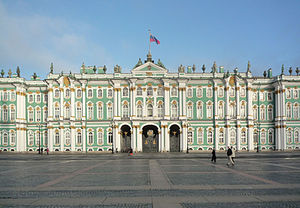 1. Назовите два назначения данного культурного объектаДворец российских императоровМузей- кунцкамераМузей ЭрмитажЛичный дворец наследника престола2. Как назывался данный культурный объект при строительстве3. Кто является архитектором этого дворца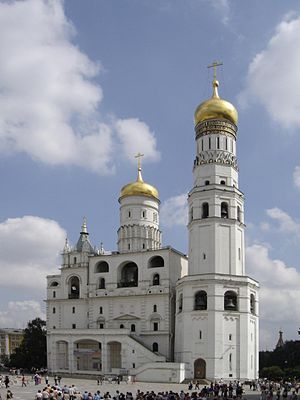 1. Это колокольня Ивана….. вписать 2. Память каких двух правителей России отмечена в этом архитектурном памятникеИван Калита Иван КрасныйИван  IIIИван ГрозныйЧем было знаменито это сооружение в Москве до ХVIII вСамое староеСамое высокоеМавританского стиляБез влияния итальянского архитектурного стиля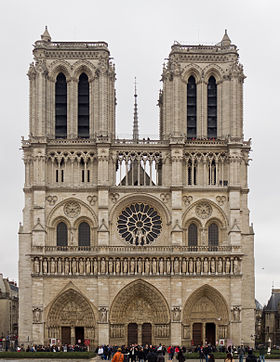 В архитектуре собора проявляется двойственность стилистических влияний: с одной стороны, присутствуют отголоски романского стиля Нормандии со свойственным ему мощным и плотным единством, а с другой, — использованы новаторские архитектурные достижения готического стиля, которые придают зданию легкость и создают впечатление простоты вертикальной конструкции.Как называется это собор… Как во время Великой французской революции назывался соборхрам  СолнцаХрам радостиХрам разумаХрам трудаВпишите фамилию  писателя прославившего здание в романе «Собор Парижской богоматери». 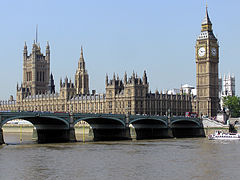 Назовите назначение этого здания ….Из каких частей состоит этот органПалата общинПалата духовенстваПалата третьего сословияПалата лордовКак называется это зданиеВестминстерский дворецЗамок ДанробинДворец ВинчестерЗамок Тауэр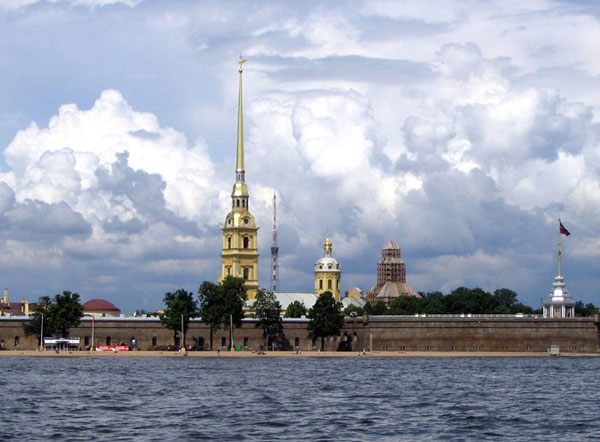 1. Назовите два назначения данного сооруженияГробница российских императоровМесто проживания патриархаТюрьма Верфи2.Назовите архитектурный стиль основного здания3. Назовите главный собор в комплексеМетодические рекомендации для самостоятельной работы обучающихсяСамостоятельная работа студентов для различных форм и сроков обучения является неотъемлемой частью учебного процесса. Вся учебная деятельность студента – это различные виды, формы и уровни самостоятельной работы, поэтому она является ведущей формой обучения в вузе. Лекционно-семинарская система в вузе предполагает, что у студентов уже имеется определенный опыт учебно-познавательной деятельности, сформированы основные учебные навыки и, прежде всего, умение самостоятельно добывать знания, осуществлять самостоятельный поиск учебной информации, которая в дальнейшем становится объектом совместного обсуждения в ходе практических занятий.Основные цели и задачи, которые должны быть достигнуты в ходе выполнения самостоятельной работы, следующие: Углубление и закрепление знаний по дисциплине, а именно более глубокое изучение общих положение о гражданском праве и гражданском законодательстве, о субъектах и объектах гражданских правоотношений, о юридических фактах, в том числе сделках и решениях собраний, об обязательствах и договорах;Способствование развитию у студента навыков работы с историческими документами, научной литературой, статистическими данными; Развитие навыков практического применения полученных знаний; формирование у студента навыков самостоятельного анализа изучаемых проблем.Самостоятельную работу по дисциплине следует начать сразу же после занятия. При этом целесообразно начинать работу по любой теме дисциплины с изучения теоретической части. В целях более эффективной организации самостоятельной работы студентам следует ознакомиться с нормативными актами и специальной литературой, рекомендуемыми преподавателем, а также списком вопросов к зачету. Методические рекомендации по подготовке эссе по теме «Античная культура» Требования к содержанию и оформлению эссе представлены в Методических указаниях по оформлению письменных работ обучающихся АНО ВПО «ПСИ», размещенных на сайте Института http://www.psi.perm.ru/sveden/document.  Тематика эссеГомерЭсхилОвидийГорацийТит Лукреций КарТацитАристофанСофоклМеценат и его последователиФукидидМетодические рекомендации по подготовке к тестамОсновной целью тестовых заданий является контроль знаний студентов по дисциплине. При этом необходимо начинать работу по любой теме дисциплины с изучения теоретической части. Далее студентам следует ознакомиться с нормативными актами и специальной литературой, рекомендуемыми преподавателем. При подготовке к тестам следует прочитать примерные тестовые вопросы и задания, ознакомиться с примерами их решения. После этого следует приступать к решению непосредственно тестовых заданий с целью контроля усвоения знаний, полученных в результате изучения данного курса.УЧЕБНО-МЕТОДИЧЕСКОЕ  И ИНФОРМАЦИОННОЕ ОБЕСПЕЧЕНИЕ ДИСЦИПЛИНЫОсновная литератураБагновская Н.М. Культурология [Электронный ресурс]: учебник/ Багновская Н.М.— Электрон. текстовые данные.— М.: Дашков и К, 2014.— 420 c.— Режим доступа: http://www.iprbookshop.ru/24793.— ЭБС «IPRbooks».Каверин Б.И. Культурология [Электронный ресурс]: учебное пособие для вузов/ Каверин Б.И.— Электрон. текстовые данные.— М.: ЮНИТИ-ДАНА, 2012.— 287 c.— Режим доступа: http://www.iprbookshop.ru/8089.—ЭБС «IPRbooks» http://www.iprbookshop.ru/24793. — ЭБС «IPRbooks».Дополнительная литература Короткова М. В. Путешествие в историю русского быта. — М.: Дрофа, 2003. — 256 с.: ил., 16 л. цв. вкл.Культурология [Электронный ресурс] : учебник / Т.Ю. Быстрова [и др.]. — Электрон. текстовые данные. — Екатеринбург: Уральский федеральный университет, 2014. — 192 c. — 978-5-7996-1163-7. — Режим доступа: http://www.iprbookshop.ru/66163.htmlКультурология: Учебное пособие / Сост. и отв. ред. А.А. Радугин. - М.: Центр, 1999.- 304 с.Никитич, Л.А. Культурология. Теория, философия, история культуры: Учебник для студентов вузов / Л.А. Никитич. — ЮНИТИ-ДАНА, 2009. — 559 с. — (Серия «Cogito ergo sum»).Интернет-ресурсы: Древняя Греция: история, искусство, мифология http: /www. ellada.spb.ruИстория Древнего Рима http: /www. ancientrome.ruПортал «Архитектура России» http: /www.archi.ruПортал «Культура России» http: /www.russian culture.ruПортал «Музеи России» http: /www.museum.ruСовременная мировая живопись http: /www. wm-painting.ruРоссийская  история  в зеркале  изобразительного искусства http: /www.sgn.ru/rus-hist/История  изобразительного  искусства http: /www.arhisteru.ruИмпрессионизм http: /www.impressionism.ruГосударственный  Эрмитаж http: /www.hermitagemuseum.orgГосударственная  Третьяковская  галерея http: /www.tretyakov.ruВиртуальный каталог  икон http: /www.wca.ru/icons/Archi-tec/ru- история  архитектуры, стили  архитектуры, мировая  архитектураhttp: /www. archi-tec.ruARTYX. RU: Всеобщая история  искусств http: /www.artyx.ruBelcanto.ru - в мире  оперы http: /www.belcanto.ruClassic-music.ru- классическая  музыка http: /www. classic-music.ruWorld Art-мировое искусство http: /www. world art.ruСправочно-поисковые системы:http://www.consultant.ru/ - Консультант плюсhttp://www.garant.ru/ - ГарантМАТЕРИАЛЬНО-ТЕХНИЧЕСКОЕ ОБЕСПЕЧЕНИЕ ДИСЦИПЛИНЫУчебная аудитория № 812Перечень основного оборудования:– учебное оборудование: доска меловая, учебные столы, стулья, стол для преподавателя, мягкий стул;– технические средства обучения: персональный компьютер с возможностью подключения к сети «Интернет» и обеспечением доступа в электронную информационно-образовательную среду организации, к Электронной библиотечной системе, мультимедийный проектор, переносной экран.Выделены учебные места для обучающихся с ОВЗ.Перечень учебно-наглядных пособий:Портреты мыслителей, учебно-информационные стенды; стенды с речевыми конструкциямиПеречень используемого лицензионного программного обеспечения:Операционная система Windows 10 home editionMS Office OnlineИнтернет-браузер Google ChromeАудитория для самостоятельной работы № 906Перечень основного оборудования:– учебное оборудование: учебные столы, стулья, стол для работы с печатными изданиями, стеллажи для печатных изданий.– технические средства обучения: ноутбуки с возможностью подключения к сети «Интернет» и обеспечением доступа в электронную информационно-образовательную среду организации, к Электронной библиотечной системе.Выделены учебные места для обучающихся с ОВЗ.Перечень используемого лицензионного программного обеспечения:Операционная система Windows 10 home editionMS Office OnlineИнтернет-браузер Google Chrome Справочная правовая система (СПС) КонсультантПлюсМесто нахождения: 614002, Пермский край, г. Пермь, Свердловский район, ул. Чернышевского, д. 28.№ п.пРазделы, темы дисциплиныТрудоемкость / аудиторные занятияИнтерактивные формы обученияВиды учебной работы, включая самостоятельную работу студентовВиды учебной работы, включая самостоятельную работу студентовВиды учебной работы, включая самостоятельную работу студентовФормы текущего контроля успеваемости. Форма промежуточной аттестации№ п.пРазделы, темы дисциплиныТрудоемкость / аудиторные занятияИнтерактивные формы обучениялекциипрактика /  семинарысамост. работаФормы текущего контроля успеваемости. Форма промежуточной аттестацииРаздел 1. Теория культуры1Тема 1. Основные культурологические концепции8/4Интерактивная лекция (Лекция-беседа) о естественном и культурном человеке Ж.Ж. Руссо (2ч)224Контроль при чтении лекции, устный опрос, тестыРаздел 2.  История культуры2Первобытная культура8/4-224Контроль при чтении лекции, устный опрос, конспект первоисточников3Культура Востока8/4Просмотр и обсуждение видеороликов «Очаровательный Китай», «Девушки в бумажных одеждах», «Храмы Индии», «Архитектура Египта» (2ч)224Разбор конкретных ситуаций, тесты4Культура античности8/4-224Контроль при чтении лекции и проведении практического и семинарского занятий, устный опрос, тесты5Культура средних веков и Возрождения 8/4Игра «А не замахнуться ли на Вильяма нашего Шекспира» (2ч)224Контроль при чтении лекции,   устный опрос, тесты6Западноевропейская культура  ХVII века и Просвещение8/4Просмотр биографических видеороликов «Да Винчи», «Боттичелли», «Караваджо» (1ч)224Ответы  на вопросы к видео7Культура Европы ХIХ века8/4Экскурсия в галерею (2ч)224Контроль при чтении лекции и проведении практического и семинарского занятий, устный опрос, тесты8Особенности русской культуры8/4-224Контроль при проведении практических занятий,   тесты9Культура ХХ века8/4Групповая дискуссия «Философия и культура» (2ч)224Разбор конкретных ситуаций, тестыИтогоИтого72/3611181836зачет№ п.пРазделы, темы дисциплиныТрудоемкость / аудиторные занятияИнтерактивные формы обученияВиды учебной работы, включая самостоятельную работу студентовВиды учебной работы, включая самостоятельную работу студентовВиды учебной работы, включая самостоятельную работу студентовФормы текущего контроля успеваемости. Форма промежуточной аттестации№ п.пРазделы, темы дисциплиныТрудоемкость / аудиторные занятияИнтерактивные формы обучениялекциипрактика /  семинарысамост. работаФормы текущего контроля успеваемости. Форма промежуточной аттестацииРаздел 1. Теория культуры1Тема 1. Основные культурологические концепции7/----7Контроль при чтении лекции, устный опрос, тестыРаздел 2.  История культуры2Первобытная культура7/----7Контроль при чтении лекции, устный опрос, конспект первоисточников3Культура Востока9/2Просмотр и обсуждение видеороликов«Очаровательный Китай», «Девушки в бумажных одеждах», «Храмы Индии», «Архитектура Египта» (2ч)117Разбор конкретных ситуаций, тесты4Культура античности9/2-117Контроль при чтении лекции и проведении практического и семинарского занятий, устный опрос, тесты5Культура средних веков и Возрождения10/2Игра «А не замахнуться ли на Вильяма нашего Шекспира» (1ч)118Контроль при чтении лекции,   устный опрос, тесты6Западноевропейская культура  ХVII века и Просвещение8/1-1-7Обсуждение видео7Культура Европы ХIХ века8/1-1-7Контроль при чтении лекции и проведении практического и семинарского занятий, устный опрос, тесты8Особенности русской культуры8/1-1-7Контроль при проведении практических занятий,   тесты9Культура ХХ века7/----7Разбор конкретных ситуаций, тестыИтогоИтого72/836264зачетТемы дисциплиныКоды компетенцийОбщее количество компетенцийТемы дисциплиныКоды компетенцийОбщее количество компетенцийРаздел 1. Теория культурыТема 1. Основные культурологические концепцииОК-5, ПК-122Раздел 2.  История культурыОК-5, ПК-122Первобытная культураОК-5, ПК-122Культура ВостокаОК-5, ПК-122Культура античностиОК-5, ПК-122Культура средних веков и Возрождения ОК-5, ПК-122Западноевропейская культура  ХVII века и ПросвещениеОК-5, ПК-122Культура Европы ХIХ векаОК-5, ПК-122Особенности русской культурыОК-5, ПК-122Культура ХХ векаОК-5, ПК-122ДОКУМЕНТ ПОДПИСАН ЭЛЕКТРОННОЙ ПОДПИСЬЮПОДПИСЬ 